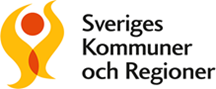 PLAN ATT FÖRVALTA VÄLFÄRDSTEKNIKDenna plan gäller för välfärdsteknik {XXXX}{Detta är ett mall/exempel på hur en kommun kan strukturera sin plan för att förvalta en specifik välfärdsteknik}InledningSyfte Syftet är oftast att upprätta en förvaltningsplan för ett förvaltningsobjekt. Förvaltning av välfärdsteknik handlar om att vidmakthålla och vidareutveckla tjänsten samt ge användarstöd till verksamheten för att tjänsten, tekniken och IT-stödet ska fungera så bra som möjligt. Verksamhetsnyttan är förvaltningens främsta mål. Det här målet uppnås genom att en stabil och tillgänglig miljö tillhandahålls, samtidigt som förändringar till följd av nya behov, lagar eller riktlinjer implementeras.  Bakgrund och projektBeskriv bakgrunden till att förvaltningsobjektet, dess komponenter och dess processer ska förvaltas. Har det t.ex. varit ett projekt eller en pilot tidigare?FörvaltningsperiodAnge den period som planen gäller fram tills  nästa revidering.Relaterade dokumentExempel på dokument:HuvudavtalPUB-avtalSupportavtalSLARutinerProcesskartor Systemkarta/ObjektskartaNämndbeslutDataskyddskonsekvensbedömningRiskanalysUtredningarAnvändarinstruktioner/användarstödKontinuitetsplanFörvaltningsobjektIT-komponenterBeskriv vilka IT-komponenter som innefattas i objektet. Exempel på detta kan vara IT-system, klienter, appar, integrationer, servrar, databaser, VPN-tunnlar, webapplikationer, sensorer och teknisk dokumentation.VerksamhetskomponenterBeskriv vilka verksamhetskomponenter som innefattas i objektet. Exempel på detta kan vara verksamhetsprocesser, rutiner, avtal, användarstödsmaterial, utbildningsmaterial, manualer, mallar och formulär, kontinuitetsplaner, säkerhetsnivåer, begrepps- och informationsmodeller. Närliggande komponenterBeskriv vilka närliggande komponenter och vilken infrastruktur som objektet har beroende av eller som har beroende av förvaltningsobjektet. Exempel på detta kan vara andra verksamhetssystem, webbläsare och integrationer. Förvaltningsobjektet är inte förvaltare av de närliggande komponenterna, däremot krävs tydliga och överenskomna kontaktytor.Förvaltningsverksamhetens organisationAktiviteter och ansvarBeskriv vilka aktiviteter som utförs och vem som är ansvarig under förvaltingsperioden. Exempel på aktiviteter kan varaDaglig administrationAvtalshantering KvalitetsfrågorInstallationLagerhantering och underhåll av välfärdstekniken och dess tillbehörFörvaltningsmötenUppföljningAvvikelsehanteringUtbildningRutinerAnvändarstöd/supportUppdateringar av mjukvaraLägga upp och avsluta behörigheterBudgetBeställningarBesluts- och arbetsgrupperBeskriv beslutsgrupper och arbetsgrupper. Vem sammankallar och hur ofta?Process för användarstödBeskriv hur processen för användarstöd ser ut. Exempel kan vara behörigheter, användning, hantering och felrapportering.Process för ändringshanteringBeskriv hur processen för ändringshantering ser ut. Exempel kan vara större eller mindre förändringar, driftstopp för underhåll som påverkar verksamheten.Mål och budgetBeskriv mål och beslutad budgetUtmaningarBeskriv de utmaningar som kan komma att påverka förvaltningen.Planerade aktiviteter under periodenBeskriv om det finns några beslutade och planerade aktiviteter under förvaltningsperioden, utöver ordinarie förvaltningsaktiviteter. Utvecklingsmål på längre siktBeskriv om det finns några utvecklingsmål på längre sikt.